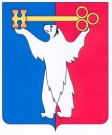 АДМИНИСТРАЦИЯ ГОРОДА НОРИЛЬСКАКРАСНОЯРСКОГО КРАЯРАСПОРЯЖЕНИЕ18.03.2019 	                   г. Норильск 	                    №  1467О внесении изменений в распоряжение Администрации города Норильска 
от 17.08.2018 № 4383В связи с кадровыми изменениями, руководствуясь постановлением Главы города Норильска от 30.11.2007 № 3009 «О создании Управляющего совета по образованию муниципального образования город Норильск», 1. Внести в распоряжение Администрации города Норильска от 17.08.2018 № 4383 «Об утверждении Управляющего совета по образованию муниципального образования город Норильск» (далее – Распоряжение) следующее изменение:1.1. Состав Управляющего совета по образованию муниципального образования город Норильск, утверждённый пунктом 1 Распоряжения, изложить в редакции приложения к настоящему распоряжению.2. Разместить настоящее распоряжение на официальном сайте муниципального образования город Норильск.Глава города Норильска								   Р.В. АхметчинПриложениек распоряжению Администрации города Норильскаот 18.03.2019 № 1467УТВЕРЖДЕНраспоряжением Администрации города Норильска от 17.08.2018 № 4383Состав Управляющего совета по образованию муниципального образования город НорильскКолин Андрей Геннадьевичначальник Управления общего и дошкольного образованияШпетная Нина Михайловнапредставитель Норильского городского Совета депутатовБояринова Екатерина Юрьевнапредставитель Управления имущества Администрации города НорильскаАкулинкина Елена Александровнапредставитель муниципального автономного общеобразовательного учреждения «Гимназия № 4»Акшенцева Елена Владимировнапредставитель муниципального бюджетного общеобразовательного учреждения «Средняя школа № 42»Анваров Рустам Радиковичпредставитель муниципального бюджетного общеобразовательного учреждения «Средняя школа № 38»Антонов Максим Васильевичпредставитель муниципального бюджетного общеобразовательного учреждения «Средняя школа № 45»Белоусова Татьяна Алексеевнапредставитель муниципального бюджетного общеобразовательного учреждения «Средняя школа № 39»Бердецкая Ольга Николаевнапредставитель муниципального бюджетного общеобразовательного учреждения «Гимназия № 7»Богатырёва Елена Александровнапредставитель муниципального бюджетного общеобразовательного учреждения «Лицей № 3»Болдовская Анастасия Алексеевнапредставитель муниципального бюджетного учреждения дополнительного образования «Социально-образовательный центр»Боярова Оксана Ивановнапредставитель муниципального бюджетного общеобразовательного учреждения «Средняя школа № 41»Валитова Эльвира Николаевнапредставитель муниципального бюджетного учреждения дополнительного образования «Дом детского творчества»Власенко Наталия Арламовнапредставитель муниципального бюджетного общеобразовательного учреждения «Средняя школа № 30»Высоцкая Наталья Вячеславовнапредставитель муниципального бюджетного общеобразовательного учреждения «Средняя школа № 23»Голобородько Ирина Викторовнапредставитель муниципального бюджетного общеобразовательного учреждения «Средняя школа № 8 им. Г.С. Титова»Гросс Елена Вячеславовнапредставитель муниципального автономного учреждения дополнительного образования «Дворец творчества детей и молодёжи»Диконенко Виктор Владимировичпредставитель муниципального бюджетного общеобразовательного учреждения «Гимназия № 1»Должанский Олег Николаевичпредставитель муниципального бюджетного общеобразовательного учреждения «Средняя школа № 21»Дунаева Елена Викторовнапредставитель муниципального бюджетного учреждения дополнительного образования «Станция юных техников»Загидуллина Айгуль Суюндуковнапредставитель муниципального бюджетного общеобразовательного учреждения «Средняя школа № 43»Захарова Татьяна Александровнапредставитель муниципального автономного общеобразовательного учреждения «Гимназия № 48»Зацепилова Анастасия Александровнапредставитель муниципального бюджетного общеобразовательного учреждения «Средняя школа № 17»Зихирева Наталья Валерьевнапредставитель муниципального бюджетного общеобразовательного учреждения «Средняя школа № 20»Крашевская Татьяна Николаевнапредставитель муниципального бюджетного общеобразовательного учреждения «Средняя школа № 16»Латышева Людмила Сергеевнапредставитель муниципального бюджетного общеобразовательного учреждения «Средняя школа № 27»Мазуренко Татьяна Борисовнапредставитель муниципального бюджетного общеобразовательного учреждения «Средняя школа № 6»Майорова Надежда Васильевнапредставитель муниципального бюджетного общеобразовательного учреждения «Средняя школа № 28»Митрахович Светлана Викторовнапредставитель муниципального бюджетного учреждения дополнительного образования «Станция детского и юношеского туризма и экскурсий»Мурашова Виктория Валерьяновнапредставитель муниципального бюджетного учреждения дополнительного образования «Центр внешкольной работы»Никитина Анжела Викторовнапредставитель муниципального бюджетного общеобразовательного учреждения «Средняя школа № 14»Пермякова Ирина Валерьевнапредставитель муниципального бюджетного общеобразовательного учреждения «Средняя школа № 33»Прокопенко Светлана Николаевнапредставитель муниципального бюджетного общеобразовательного учреждения «Средняя школа № 13»Путилина Галина Алексеевнапредставитель муниципального бюджетного общеобразовательного учреждения «Средняя школа № 40»Садрлиманов Раиль Рашитовичпредставитель муниципального бюджетного общеобразовательного учреждения «Гимназия № 5»Санжарова Гульнара Хайдаралиевнапредставитель муниципального бюджетного общеобразовательного учреждения «Средняя школа № 32»Саяпова Ирина Николаевнапредставитель муниципального бюджетного общеобразовательного учреждения «Школа-интернат № 2»Серебренникова Галина Сергеевнапредставитель муниципального бюджетного общеобразовательного учреждения «Гимназия № 11 имени Бориса Ивановича Колесникова»Смирнова Мария Михайловнапредставитель муниципального бюджетного общеобразовательного учреждения «Средняя школа № 36»Спешилова Ольга Петровнапредставитель муниципального бюджетного общеобразовательного учреждения «Средняя школа № 9»Трубановская Галина Николаевнапредставитель муниципального бюджетного общеобразовательного учреждения «Средняя школа № 31»Устенко Марина Владимировнапредставитель муниципального бюджетного общеобразовательного учреждения «Средняя школа № 1 с углубленным изучением физики и математики им. А.П. Завенягина»Чуруксаева Жанна Ивановнапредставитель муниципального бюджетного общеобразовательного учреждения «Средняя школа № 3»Шадрина Ольга Юрьевнапредставитель муниципального бюджетного общеобразовательного учреждения «Средняя школа № 29»Шумилова Алёна Лазаревнапредставитель муниципального бюджетного общеобразовательного учреждения «Средняя школа № 37»